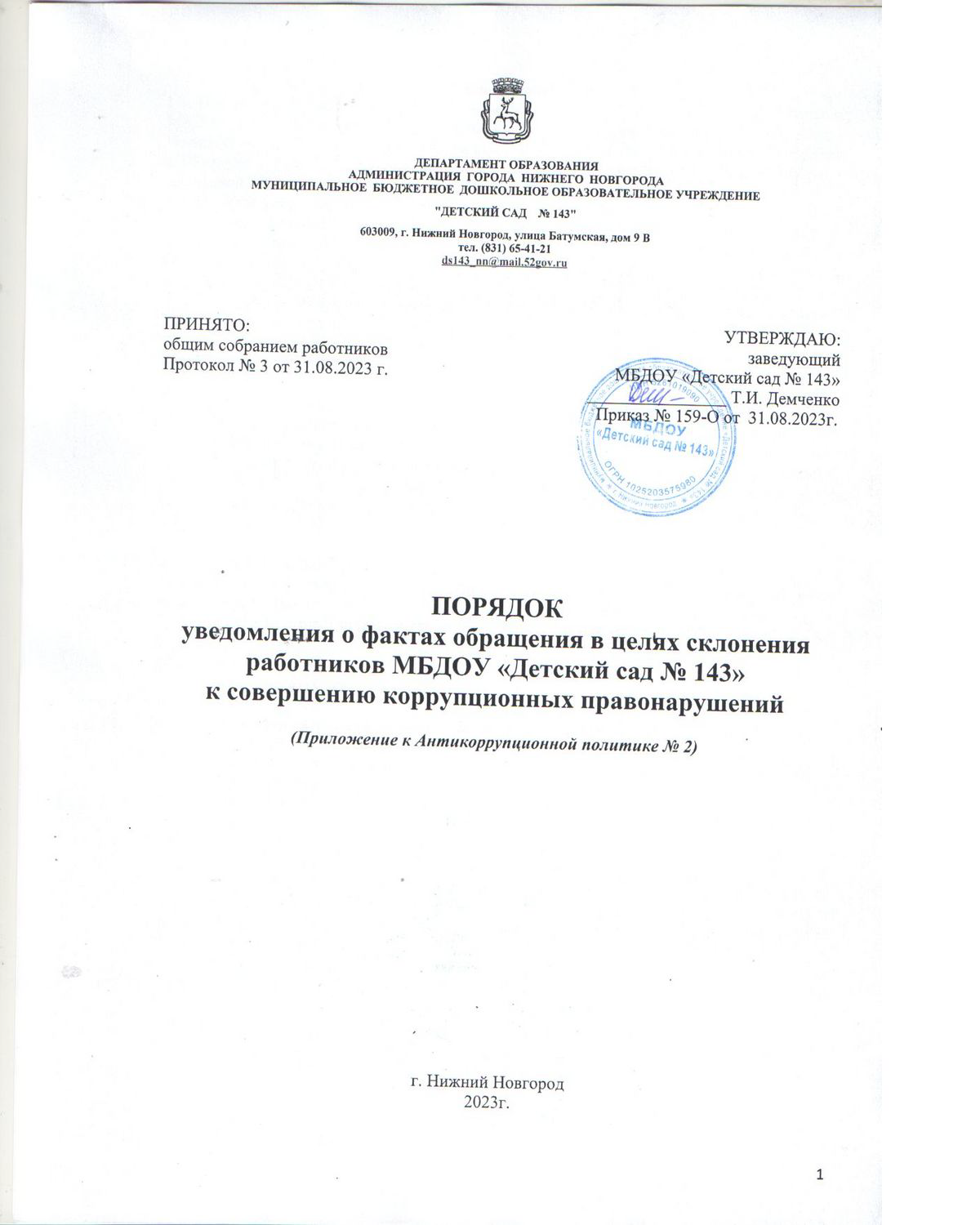 1. Общие положения1.1. Настоящий Порядок уведомления о фактах обращения в целях склонения работников МБДОУ «Детский сад № 143» к совершению коррупционных правонарушений (далее - Порядок) разработан в соответствии со статьёй 11.1 Федерального закона от 25 декабря 2008 г. № 273-ФЗ «О противодействии коррупции», Уставом и Антикоррупционной политикой МБДОУ «Детский сад № 143» (далее - ДОО).1.2. Порядок является приложением к Антикоррупционной политике ДОО. 1.3. Обязанность уведомлять работодателя в лице заведующего ДОО обо всех случаях обращения каких-либо лиц в целях склонения работника к совершению коррупционных правонарушений, за исключением случаев, когда по данным фактам проведена или проводится проверка, возлагается на работника.1.4. Работник, которому стало известно о факте обращения к иным работникам в связи с исполнением должностных обязанностей каких-либо лиц в целях склонения работников к совершению коррупционных правонарушений, вправе уведомлять об этом работодателя в соответствии с Порядком.2. Порядок уведомления работодателя в лице заведующего ДОО2.1. При получении работником предложения о совершении коррупционного правонарушения он обязан незамедлительно, а если указанное предложение поступило вне рабочего времени, незамедлительно при первой возможности представить работодателю в лице заведующего ДОО уведомление о факте обращения в целях склонения к совершению коррупционных правонарушений (далее - уведомление).2.2. Уведомление (Приложение № 1) представляется в письменном виде в двух экземплярах.2.3. Перечень сведений, содержащихся в уведомлении:а) должность, фамилия, имя, отчество (при наличии) заведующего ДОО, на имя которого направляется уведомление;б) фамилия, имя, отчество (при наличии), должность, номер телефона работника;в) все известные сведения о лице, склоняющем к совершению коррупционного правонарушения;г) сущность предполагаемого коррупционного правонарушения;д) способ склонения к совершению коррупционного правонарушения;е) дата, место, время склонения к совершению коррупционного правонарушения;ж) обстоятельства склонения к совершению коррупционного правонарушения;з) дополнительные имеющиеся по факту склонения к совершению коррупционного правонарушений документы.2.4. Уведомление должно быть лично подписано работником с указанием даты его составления.2.5. Работодатель в лице заведующего ДОО (лицо, ответственное за профилактику коррупционных и иных правонарушений) ведёт приём, регистрацию и учёт поступивших уведомлений, обеспечивает конфиденциальность и сохранность данных, полученных от работника, склоняемого к совершению коррупционного правонарушения, а также несёт персональную ответственность в соответствии с законодательством Российской Федерации за разглашение полученных сведений.2.6. Уведомление регистрируется в Журнале регистрации уведомлений о фактах обращения в целях склонения работников к совершению коррупционных правонарушений (Приложение № 2), который хранится в месте, защищенном от несанкционированного доступа. 2.7. Журнал регистрации уведомлений о фактах обращения в целях склонения работников к совершению коррупционных правонарушений (далее - Журнал) должен быть зарегистрирован, прошит, пронумерован и заверен печатью и подписью работодателя в лице заведующего ДОО (лица, ответственного за профилактику коррупционных и иных правонарушений). 2.8. Первый экземпляр зарегистрированного уведомления в день регистрации хранится у работодателя в лице заведующего ДОО (лица, ответственного за профилактику коррупционных и иных правонарушений), второй экземпляр с указанием регистрационного номера, даты, заверенный подписью работника, зарегистрировавшего уведомление, отдается работнику для подтверждения принятия и регистрации уведомления.2.9. Работодатель в лице заведующего ДОО по результатам рассмотрения уведомления принимает решение об организации проверки содержащихся в уведомлении сведений и назначает ответственного за проведение проверки факта обращения в целях склонения работника к совершению коррупционных правонарушений должностное лицо.4. Заключительные положения4.1. Настоящий Порядок является нормативным локальным актом ДОО и обязателен к исполнению всеми работниками.4.2. Настоящий Порядок действует до принятия нового.Приложение № 1 кПорядку уведомления о фактах обращенияв целях склонения работниковМБДОУ «Детский сад № 143»к совершению коррупционных правонарушенийЗаведующему  МБДОУ «Детский сад № 143»_______________________________(Ф.И.О.)от ____________________________(Ф.И.О., должность, телефон)Уведомлениео факте обращения в целях склонения работника к совершению коррупционных правонарушенийСообщаю, что:1) _____________________________________________________________________(описание обстоятельств, при которых стало известно о случаях обращения к работнику в связи с исполнением им должностных обязанностей каких-либо лиц в целях склонения его к совершению коррупционных правонарушений)________________________________________________________________________(дата, место, время)2) _____________________________________________________________________(подробные сведения о коррупционных правонарушениях, которые должен был бы совершить работник по просьбе обратившихся лиц)3) _____________________________________________________________________(все известные сведения о физическом (юридическом) лице, склоняющем к коррупционному правонарушению)4) _____________________________________________________________________(способ и обстоятельства склонения к коррупционному правонарушению, а также информация об отказе (согласии) работника принять предложение лица о совершении коррупционного правонарушения)_______________                                                                                     ____________________            (подпись)                                                                                                       (инициалы и фамилия)_____________              (дата)Регистрация: № ____________________ от «__» ____________20__г.Приложение № 2 кПорядку уведомления о фактах обращенияв целях склонения работниковМБДОУ «Детский сад № 143»к совершению коррупционных правонарушенийЖурнал регистрации уведомлений о фактах обращения в целях склонения работников МБДОУ «Детский сад № 143» к совершению коррупционных правонарушенийЛИСТ ОЗНАКОМЛЕНИЯ с Порядком уведомления о фактах обращения в целях склонения работников МБДОУ «Детский сад № 143» к совершению коррупционных правонарушений№ п/пРегистрационный номер уведомленияДата и время регистрации уведомленияФ.И.О., должность подавшего уведомлениеКраткое содержание уведомленияКоличество листовФ.И.О. регистрирующего уведомлениеПодпись регистрирующего уведомлениеПодпись подавшего уведомлениеОсобые отметки12345678910№ п/пФ.И.О. сотрудникаДолжностьДатаПодписьАнохина Татьяна АлександровнаВоспитатель гр. «Зайчик»Аксенова Юлия ИвановнаМл. воспитатель гр. «Зайчик»Башева Татьяна ФедоровнаЗавхозБарсук Валентина Анатольевнавоспитатель гр. «Звездочка»Блохова Наталья Геннадьевна Ст. воспитательБуданова Марина Константиновна Воспитатель гр. «Цыплята»Бужинская Елена АлександровнаОператор стиральных машинВаждаева Людмила СергеевнасторожКазакова Ирина Николаевнамуз руководитДубова Анна СергеевнаУчитель-логопедКарпычева Елена ИзраильевнасторожКирилова Анна Александровна. Воспитатель гр. «Буратино»Кириллова Людмила Валерьевнавоспитатель гр. «Звездочка»Лазарева Мария Владимировнамл. воспитатель гр. «Ромашка»Мочалова Наталья НиколаевнаМл воспитатель гр. «Цыплята»Мартышкина Татьяна ВладимировнаВоспитатель гр. «Буратино»Потапова Евгения ВладимировнаВоспитатель гр. «Солнышко»Седова Алевтина ВасильевнаВоспитатель гр. «Цыплята»Сержантов Александр Валерьевич ДворникТокарева Ольга ВалерьевнаУчитель-дефектологТерганова  Анастасия ГеннадьевнаМл. воспитатель гр. «Звездочка»Терехова Лидия МихайловнаповарТихонов Сергей ВасильевичРабочий по обсл зданияУльянова Наталья ВладимировнаИнструктор по физ. культуреШирокова Лариса ИвановнаВоспитатель гр. «Зайчик»Баева Анастасия Михайловна мл.воспитатель гр. «Буратино»Широкова Кристина Евгеньевнавоспитатель гр. «Ромашка»